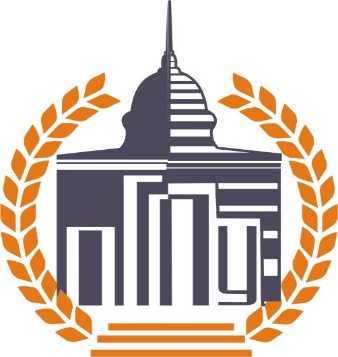 федеральное государственное бюджетное образовательное учреждение высшего образования«Пермский государственный гуманитарно-педагогический университет»Отдел дополнительного профессионального образованияПермский государственный гуманитарно-педагогический университет по заказу Министерства образования и науки Пермского края приглашает пройти обучение на курсах повышения квалификации по дополнительным профессиональным программам:«Дифференцированное обучение как средство повышения мотивации учащихся к изучению иностранного языка и повышения качества иноязычного образования»Содержание программы: основные направления развития иноязычного образования в России. Личностно-ориентированное образование. Дифференцированный подход в образовательном процессе. Виды дифференциации. Организация дифференцированного обучения на уроке иностранного языка на основе формирования осознанности. Задания на реализацию различных видов дифференциации. Теория множественности интеллекта. Виды интеллекта и приемы их развития. Дифференциация обучения иностранному языку на основе развития видов интеллекта. Возможности организации дифференцированного обучения через разнообразные задания на станциях. Дифференцированный выбор презентации конечного продукта: творческие работы, коллажи, презентации различного типа с использованием компьютерной техники. Планирование урока на основе таксономии Блума и учета дифференцированного подхода. ИКТ-ресурсы как средства моделирования учебной среды для дифференцированного обучения иностранному языку.Категория слушателей: учителя английского языка, учителя немецкого языкаОбъем часов: 108Форма обучения: очно-заочная с применением дистанционных образовательных технологий* Точная информация по месту проведения поступит на адрес электронной почты, который Вы указали при регистрации.«Кейс-технология как средство развития предметных и метапредметных умений»Содержание программы: концептуальные основы ФГОС. Предметные и метапредметные умения в процессе обучения иностранному языку. Инструменты и практики достижения предметных и метапредметных результатов обучения. Кейс-технология как один из инновационных методов создания иноязычной образовательной среды (классификация, виды, источники, учебно-дидактические материалы, ИКТ-инструменты для создания Кейсов). Структура Кейса и принципы его построения. Развитие умений работы с различными информационными источниками как необходимое условие работы с Кейсом.Этапы работы с Кейсом, роль индивидуальной и групповой работы. Особенности формы Workshop, ожидаемые результаты, формы презентации.Категория слушателей: учителя английского языка, учителя немецкого языкаОбъем часов: 40Форма обучения: очная* Точная информация по месту проведения поступит на адрес электронной почты, который Вы указали при регистрации.«Проектные задачи как средство развития предметных и метапредметных умений учащихся начальной школы»Содержание программы: развитие умений сотрудничества как одного из составляющих метапредметных умений. Принципы и актуальные приемы сотрудничества по сингапурской методики. Формирование учебной деятельности и осознанности при овладении иностранным языком. Принципы формирования осознанности. Саморегуляция и стрессоустойчивость учителей и обучающихся. Проектная задача в начальной школе. Возможности использования проектных задач в обучении иностранным языкам при организации урочной и внеурочной деятельности: проигрывание проектных задач. Инструменты Веб 2.0 для создания заданий: кластеры и ментальные карты (bubbl.us, popplet.com), интерактивные задания (Quizzlet.com, learningapss.org), мобильные приложения (QR-коды), интерактивные плакаты, сервисы для созданий брошюр и презентаций. Приемы оценивания в ходе решения проектной задачи и после ее выполнения. Создание проектной задачи в творческой группе её представление и проигрывание, обсуждение полученных результатов.Категория слушателей: учителя английского языка, учителя немецкого языкаОбъем часов: 40Форма обучения: очная* Точная информация по месту проведения поступит на адрес электронной почты, который Вы указали при регистрации.«Формирующее оценивание в процессе обучения иностранному языку»Содержание программы: система оценивания и цели современного образования. Организация формирующего оценивания на уроке иностранного языка на основе принципов осознанного обучения. Принципы формирования осознанности. Условия для развития познавательных, эмоциональных и волевых психических процессов Саморегуляция и стрессоустойчивость учителей и обучающихся. Роль формирующей оценки в успешности учебной деятельности. Способы развития мотивации. Алгоритм деятельности и ресурсы. Таксономия образовательных целей Б. Блума. Оценивание в учебном проекте (приемы оценивания в ходе проекта и после его завершения). Критерии и инструменты оценки работы в группе. Чтение как предмет оценивания. Критериальная модель оценивания заданий по работе с текстом. Лист обратной связи как инструмент формирующего оценивания (рубрикаторы, критериальные таблицы, вопросы, направляющие обучение). Портфолио как форма оценивания достижений учащихся, основанная на самооценке. Критерии оценивания портфолио. Основные Веб-инструменты для разработки шаблонов формирующего оценивания. Инструменты инфографики. Сервисы для визуализации. Безопасность при работе в Интернете. Практико- исследовательский проект: особенности сбора, оформления материала и представления проекта.Категория слушателей: учителя английского языка, учителя немецкого языкаОбъем часов: 108Форма обучения: очно-заочная с применением дистанционных образовательных технологий* Точная информация по месту проведения поступит на адрес электронной почты, который Вы указали при регистрации.«CLIL как средство развития предметных и иноязычных умений учащихся основной школы»Содержание программы: Модель ситуации использования иностранного языка в качестве инструмента решения профессиональной задачи. Метод «языкового погружения». Контекстное обучение. Принципы и базовые элементы CLIL. Типы обучения в соответствии с подходом CLIL. Требования к языку на уроке CLIL. Использование языковой поддержки (скэффолдинг) учащихся на уроке CLIL. Использование учебных стратегий и учебных стилей на уроке CLIL. Дизайн и адаптация учебных материалов. Типология заданий. Планирование урока с использованием метапредметных связей. Учет особенностей детей с ОВЗ при организации занятий по технологии CLIL. Разработка фрагмента урока (аудио- и видеоподкасты. Флеш-анимации. Веб-квесты. Дискуссионный клуб. Тематические и проектные «языковые погружения»). Способы и типы оценивания учащихся.Формирующее оценивание.Категория слушателей: учителя английского языка, учителя немецкого языкаОбъем часов: 108Форма обучения: очно-заочная с применением дистанционных образовательных технологий* Точная информация по месту проведения поступит на адрес электронной почты, который Вы указали при регистрации.Стоимость обучения: бесплатно (по заказу Министерства образования и науки Пермского края)Условия обучения:- заявки на участие принимаются на сайте www.edubank.perm.ru до полного комплектования группы (приложение № 1 «Инструкция»), - к обучению на курсах повышения квалификации допускаются специалисты, имеющие среднее или высшее профессиональное образование, - все командировочные расходы, питание и проживание слушателей осуществляются за счет направляющей стороны,- по итогам обучения и прохождения итоговой аттестации выдается удостоверение о повышении квалификации (лицензия Серия 90Л01 № 0000546), - слушатели, прибывшие на курсы повышения квалификации, должны иметь при себе: копию диплома о высшем или среднем профессиональном образовании, копию документа, подтверждающего изменение фамилии (если менялась). ! При успешной регистрации на курс, за неделю до начала обучения, на Вашу электронную почту поступит уведомление от нашего специалиста по точному месту проведения и зачислению Вас в группу слушателей.Вопросы по телефону: 8(342)212-68-52, 8(342)238-64-40, 89082433848Шапранова Дарья Сергеевна, специалист отдела дополнительного профессионального образования ПГГПУПриложение № 1 к информационному письмуИнструкция по прохождению регистрации на курсы повышения квалификации в системе «Единый банк образовательных программ»Введите адрес http://edubank.perm.ru (рис.1).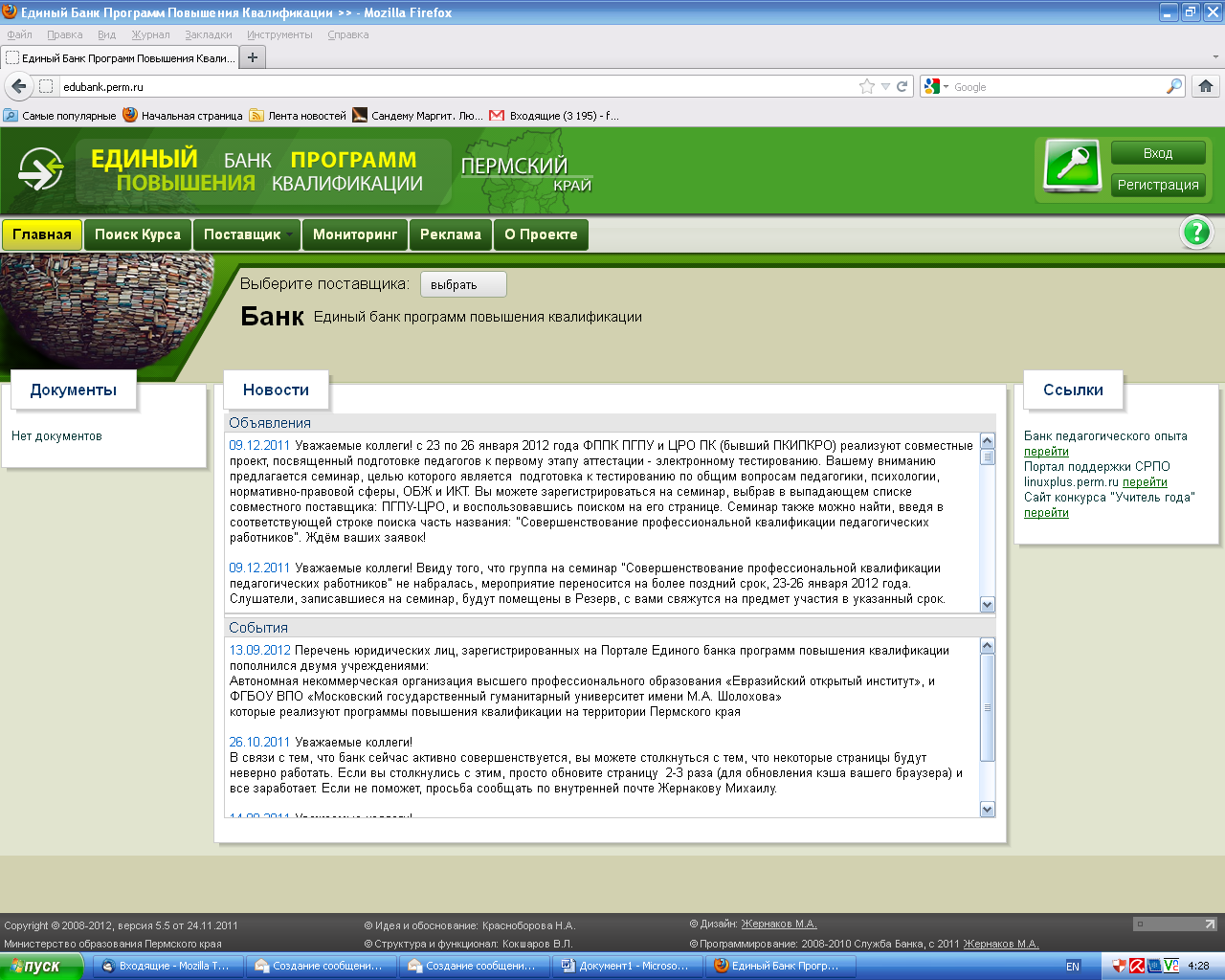 Рисунок 1Кликните мышкой по кнопке «Поиск курса» (рис.2).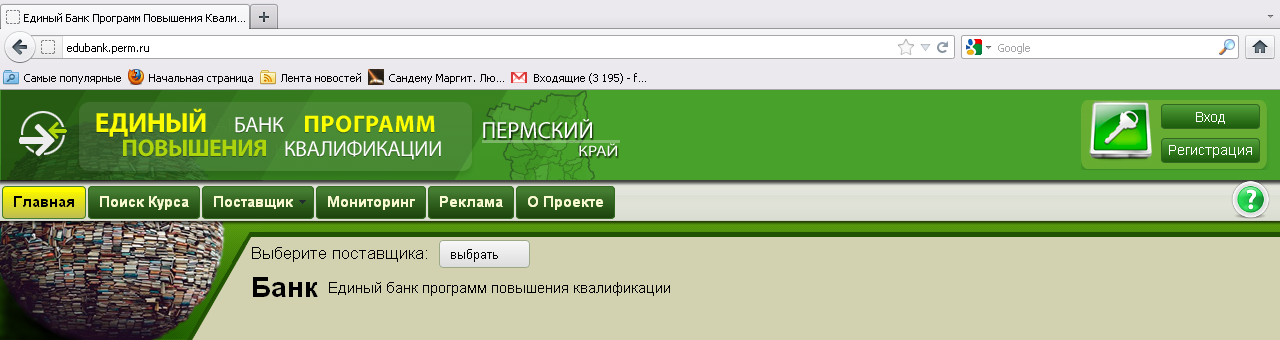 Рисунок 2Кликните мышкой по кнопке «Все поставщики»  и выберите «Пермский государственный гуманитарно-педагогический университет (ПГГПУ)» (рис.3).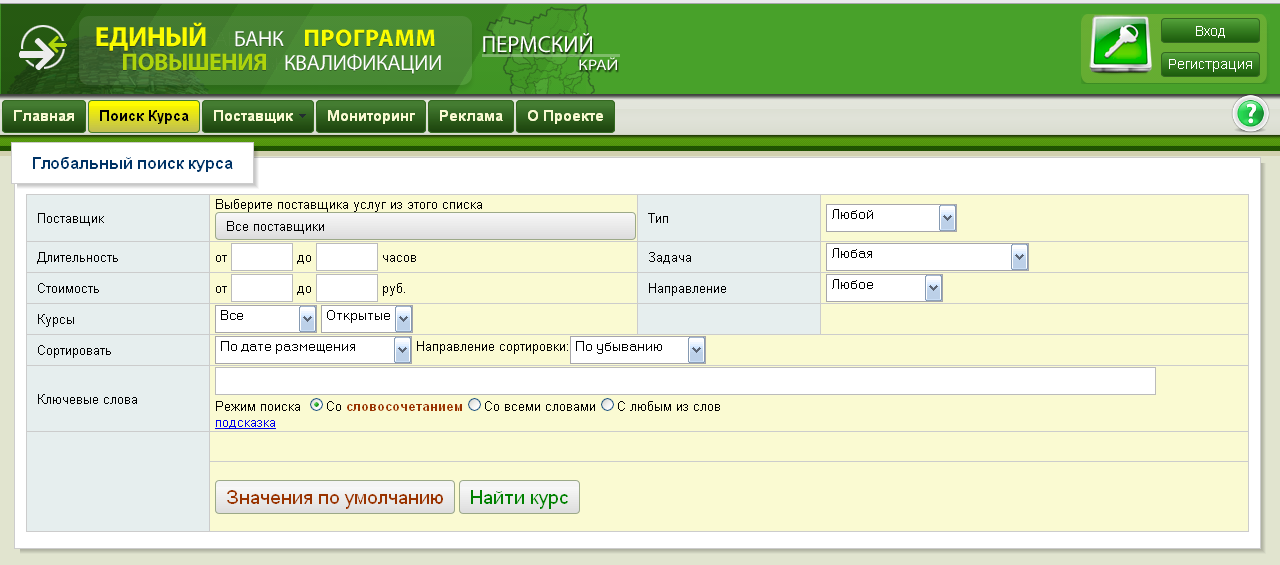 Рисунок 3Кликните мышкой по кнопке «Все подразделения» и выберите «ФППК» (рис.4).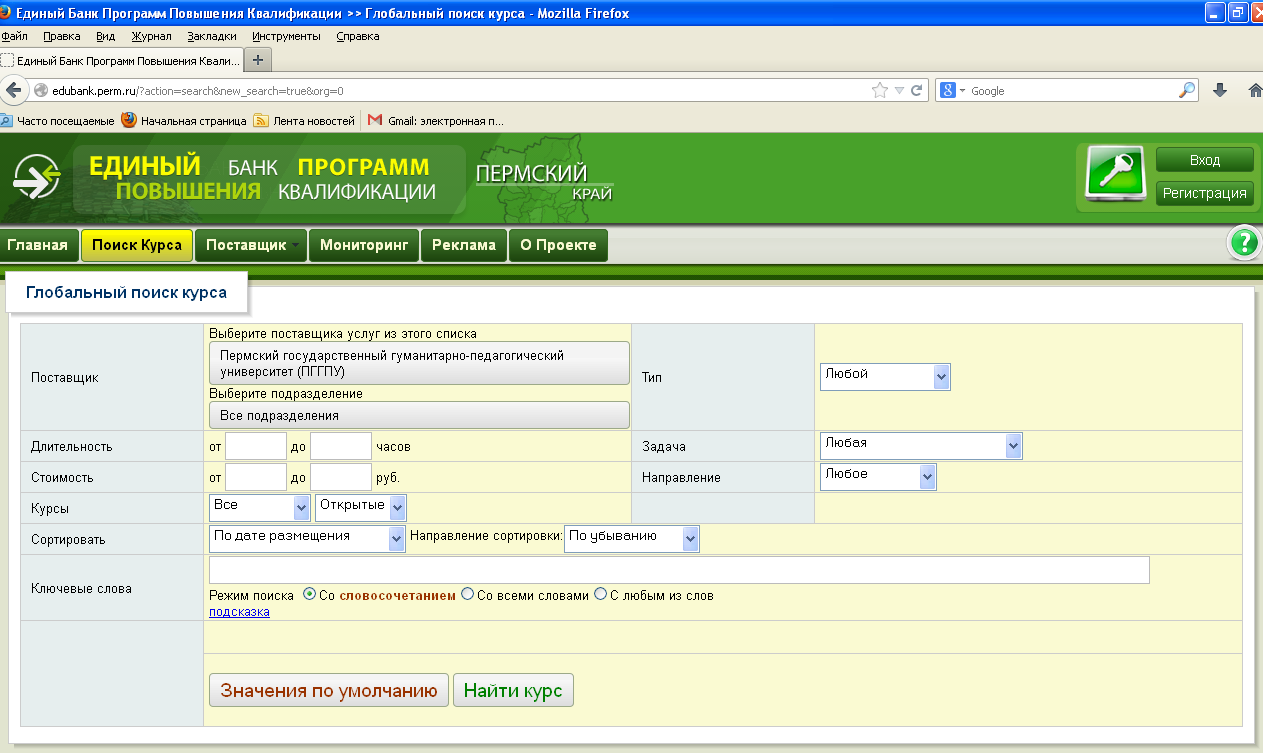 Рисунок 4Заполните все поля согласно рис.  и кликните мышкой по кнопке «Найти курс» (рис.5).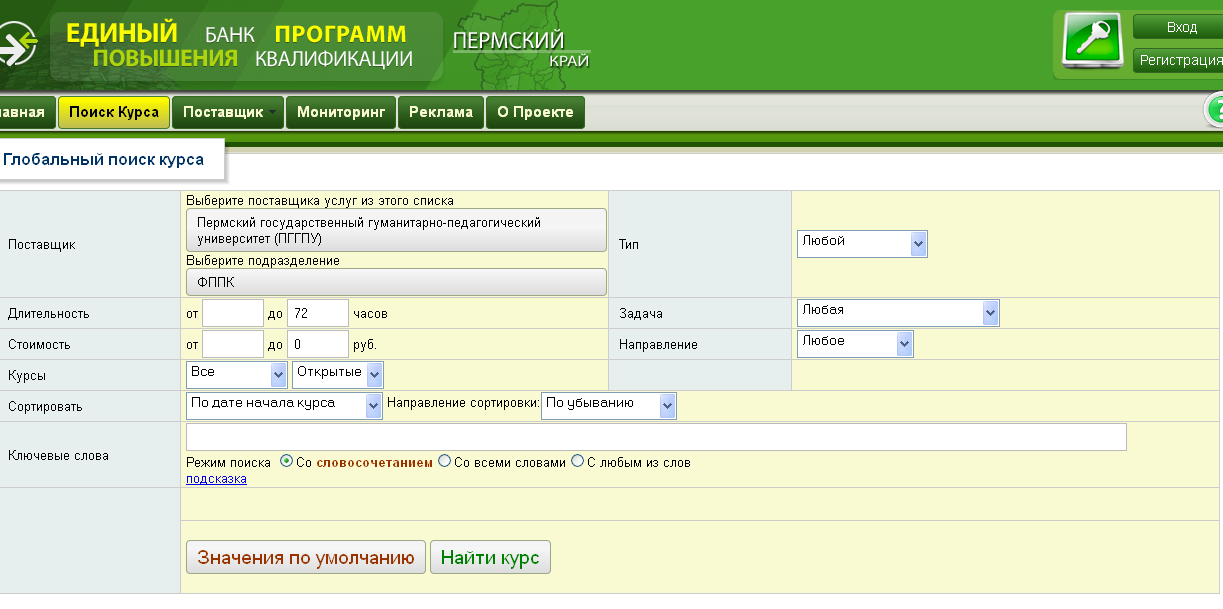 Рисунок 5Найдите курс, который Вас интересует.  Обратите внимание, при выборе курса на: НАЗВАНИЕ, СРОКИ проведения и МЕСТО проведения курсов повышения квалификации (рис.6).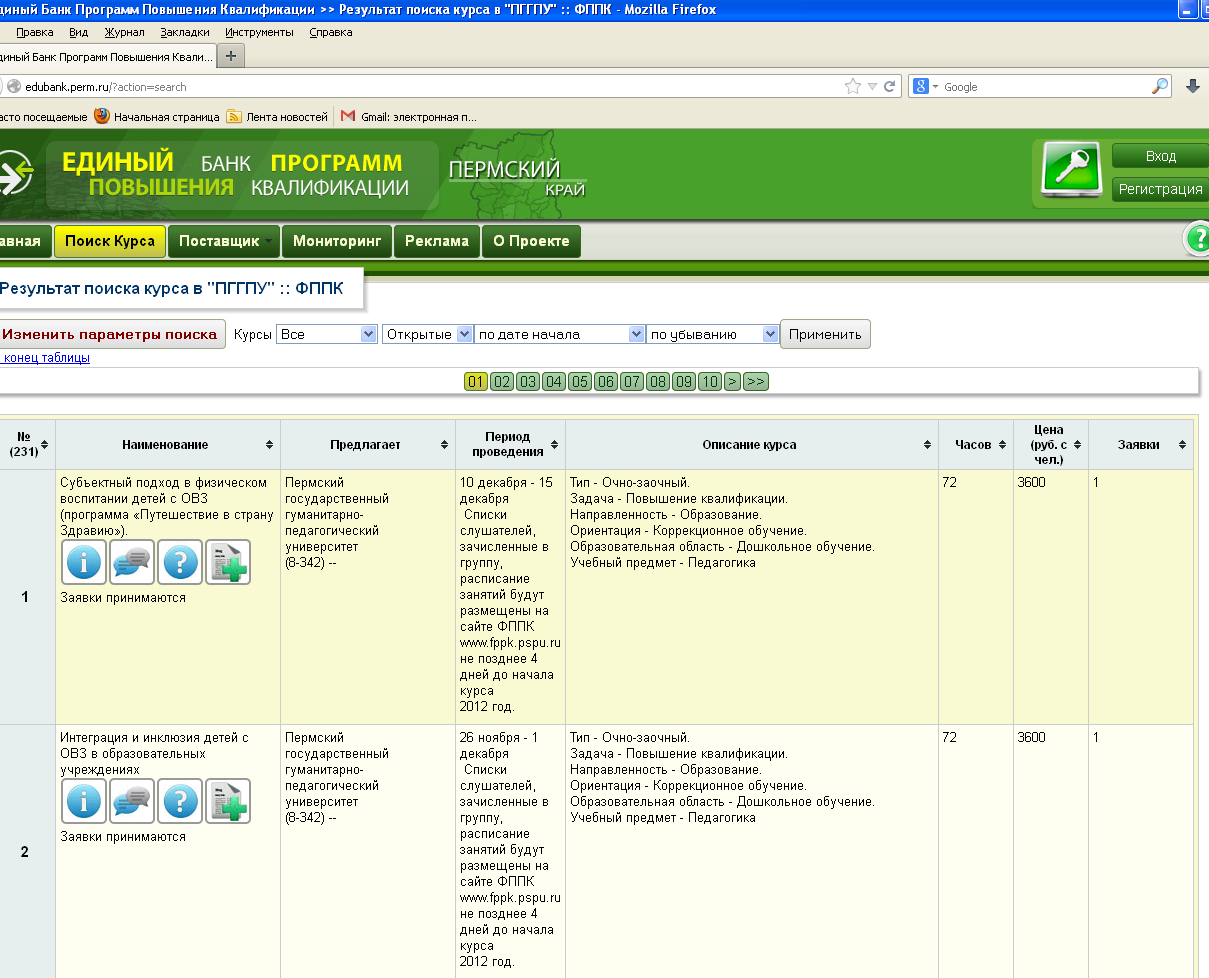 Рисунок 6Кликните мышкой по кнопке «Оформить заявку» (рис.7).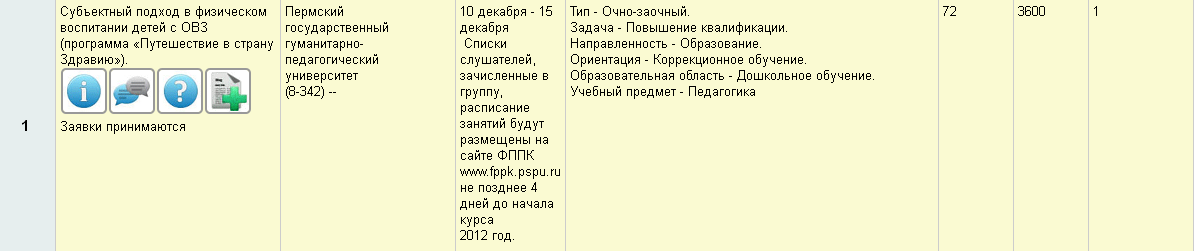 Рисунок 7Вы перешли на страницу согласно рис. 8.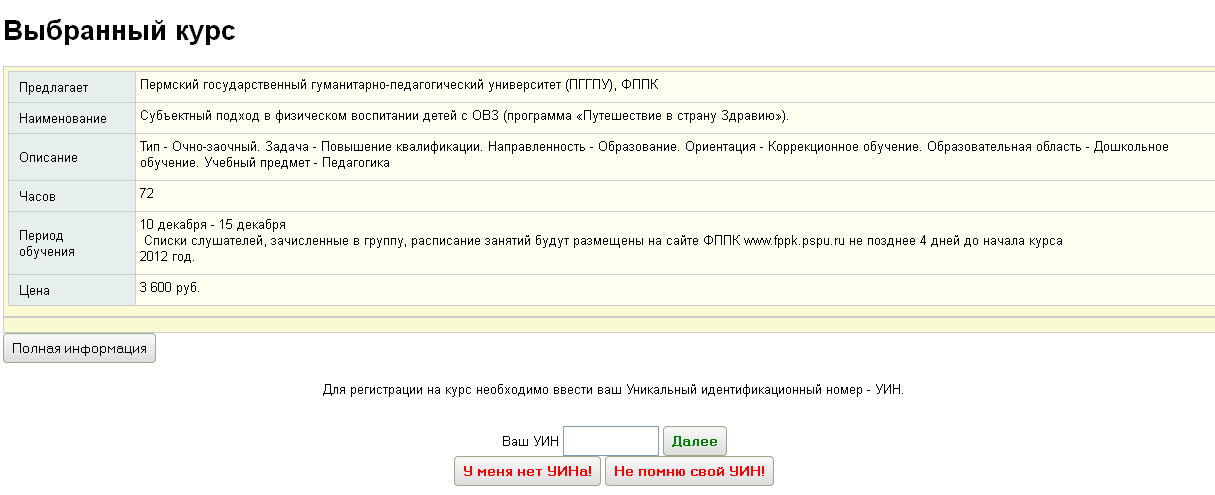 Рисунок 8Введите Ваш Уникальный идентификационный номер (УИН) или кликните по кнопке «У меня нет УИНа» (рис.9).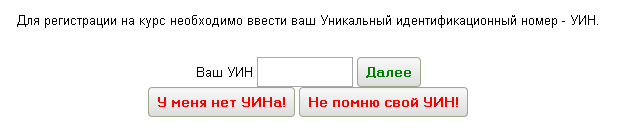 Рисунок 9Если у Вас нет УИНа:Необходимо заполнить все поля и кликнуть по кнопке «Отправить заявку», запомнить и сохранить УИН для дальнейшей работы. ВНИМАНИЕ: после отправления заявки необходимо отслеживать «Статус заявки»КонтактыПо всем вопросам можно обращаться по телефону 8(342)212-68-52, 8342 2386449№ гр.Сроки проведенияСроки проведенияСроки проведенияМесто проведенияКоличество групп/ слушателей№ гр.Первая очная сессияДистанционная сессияВторая очная сессияМесто проведенияКоличество групп/ слушателей101 апреля 2019 года - 06 апреля 2019 года07 апреля 2019 года - 21 апреля 2019 года22 апреля 2019 года - 24 апреля 2019 годаг. Пермь, ул. 25 Октября,37*1/25223 сентября 2019 года - 28 сентября 2019 года29 сентября 2019 года - 22 октября 2019 года23 октября 2019 года - 25 октября 2019 года г. Пермь, ул. 25 Октября,37*1/25309 сентября 2019 года - 14 сентября 2019 года15 сентября 2019 года - 29 сентября 2019 года30 сентября 2019 года - 02 октября 2019 годаг. Чернушка*1/25№ гр.Сроки проведенияСроки проведенияСроки проведенияМесто проведенияКоличество групп/ слушателей№ гр.Первая очная сессияДистанционная сессияВторая очная сессияМесто проведенияКоличество групп/ слушателей107 октября 2019 года - 11 октября 2019 годанетнетг. Пермь, ул. 25 Октября,37*1/25№ гр.Сроки проведенияСроки проведенияСроки проведенияМесто проведенияКоличество групп/ слушателей№ гр.Первая очная сессияДистанционная сессияВторая очная сессияМесто проведенияКоличество групп/ слушателей116 сентября 2019 года - 20 сентября 2019 годанетнетг. Пермь, ул. 25 Октября,37*1/25№ гр.Сроки проведенияСроки проведенияСроки проведенияМесто проведенияКоличество групп/ слушателей№ гр.Первая очная сессияДистанционная сессияВторая очная сессияМесто проведенияКоличество групп/ слушателей121 октября 2019 года - 26 октября 2019 года27 октября 2019 года - 10 ноября 2019 года11 ноября 2019 года - 13 ноября 2019 годаг. Пермь, ул. 25 Октября,37*1/25№ гр.Сроки проведенияСроки проведенияСроки проведенияМесто проведенияКоличество групп/ слушателей№ гр.Первая очная сессияДистанционная сессияВторая очная сессияМесто проведенияКоличество групп/ слушателей114 октября 2019 года - 19 октября 2019 года20 октября 2019 года - 27 октября 2019 года28 октября 2019 года - 30 октября 2019 годаг. Пермь, ул. 25 Октября,37*1/25